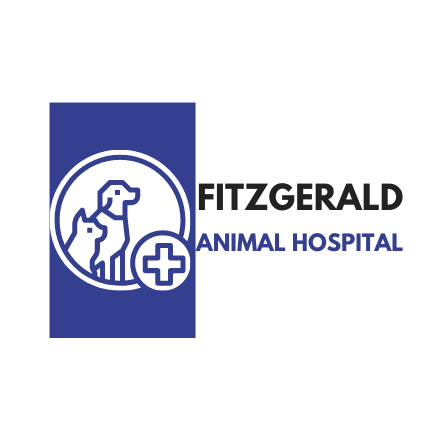 Fitzgerald Animal Hospital	5119 Masonic Dr. Alexandria, LA 71301	Phone: 318-445-6428     |        Fax: 318-442-8309Human(s) InformationName:________________________________________________ Spouse's Name:_______________________________________Address: ___________________________________________________________________ Apt: ____________________________City: ______________________________________________ State:_________________________ Zip Code:__________________Cell:__________________________________ Home:_________________________________ Other:_______________________ Spouse Cell: ________________________________ Email:_________________________________________________________Pet InformationPet 1 Name:_________________________________ Age or DOB:_________________________ Breed:_____________________Female  |   Male       Date of last vaccinations:______________________      Neutered or Spayed?     Yes    |     NoLocation of Last Vaccinations:___________________________________ City:_______________________ State:________________ Pet 2 Name:_________________________________ Age or DOB:_________________________ Breed:_____________________Female  |   Male       Date of last vaccinations:______________________      Neutered or Spayed?     Yes    |     NoLocation of Last Vaccinations:___________________________________ City:_______________________ State:_______________ Reason for visit: _____________________________________________________________________________________________